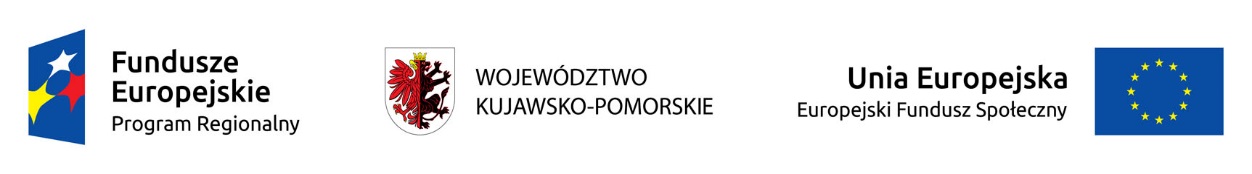                                                                                                                  Toruń,  2018-02-09Zapytanie ofertowe 3/2018Zamawiający:Przedszkole Miejskie nr 11 im. Tony Halika ul. Niesiołowskiego 487- 100 ToruńW związku z realizacją projektu pt „Toruńskie przedszkolaki-kreatywne dzieciaki” współfinansowanego z Europejskiego Funduszu Społecznego zwracam się z prośbą o przygotowanie przez Państwa firmę ofert.Opis przedmiotu oraz zakres zamówienia:Dostawa mat edukacyjnych do kodowania – 2 komplety W skład jednego kompletu wchodzi:Tabliczki ( 327 sztuk w komplecie)Rozmiar: 18,5x18,5 cm , materiał :PCV spienione 3 mm, nadruk: zadrukowane metodą druku bezpośredniego ( tusz bez właściwości utleniających, produkt nieaktywny, stabilny chemicznie, tusz nieklasyfikowany jako niebezpieczny dla zdrowia, nie zawiera substancji uczulających, tusz nieklasyfikowany jako niebezpieczny dla środowiska), tusz i nadruk trwały i wytrzymały. Obrazki: 9, podzielonych na trzy kategorie: zwierzęta, rośliny, środki transportu. Każdy z obrazków występuje w 9 kolorach ramek razem 81 szt. Cyfr: od 1- 9 , każda w 9 kolorach ramek razem 81 szt. Klocki z liczmanami : 9 rodzajów podzielonych na  3 kategorie: zabawki, owoce, figury geometryczne . Razem klocków 90 sztuk. Klocki ruch: strzałki, symbole obrotów, skoków, zmiany wielkości,, start i stop,20 pustych Klosków pokrytych warstwą sucho ścieralną.MataRozmiar użytkowy:210x210 cm materiał; biała tkanina PCV lub z innego materiału, zadruk dwustronny o wysokiej odporności na warunki zewnętrzne oraz uszkodzenia mechaniczne, łatwe w utrzymaniu w czystości ( tusz z przeznaczeniem do druku cyfrowego, tusz nie jest zaklasyfikowany jako niebezpieczny, tusz nie jest zaklasyfikowany jako stwarzający zagrożenie)wykończenie: mata z dwóch stron zakończona rękawem, zawinięciem lub innym rodzajem wykończenia. Mata to duża dwustronna plansza wykonana z lekkiego tworzywa , łatwego w utrzymaniu czystości, można zmywać. Jedna strona to 9 kolorowych płaszczyzn, każda z nich podzielona jest na 9 mniejszych kwadratów. Razem 81 kolorowych kwadracików. Druga strona to tradycyjna kratownica 10 na 10 czyli 100 kwadratów jednakowej wielkości.Dopuszcza się niewielkie odchylenie od podanych parametrów.Szkolenie Szkolenie prowadzone metodą warsztatową dla nauczycieli. Tematyka metodyka korzystania z maty edukacyjnej.Warunki realizacji zamówienia.Termin realizacji zamówienia : 28 luty 2018Termin płatności : 30 dniOkres gwarancji – min 12 miesięcy Opis warunków udziału w postępowaniu : w postępowaniu udział mogą wziąć Wykonawcy, którzy:Posiadają uprawnienia w zakresie prowadzenia działalności związanej w realizacją przedmiotu zamówienia.Posiadają niezbędną wiedzę i doświadczenie oraz dysponują potencjałem technicznym i osobami zdolnymi do wykonania zamówienia.Zamawiający wymaga, aby Wykonawca dostarczył wszystkie elementy zamówienia  wraz z certyfikatami zgodnie    z obowiązującymi normami.Zamawiający wymaga od Wykonawcy dostarczenia zakupionych towarów własnym transportem, łącznie z rozładowaniem  i montażem w godzinach i dniach wskazanych przez Zamawiającego. Wykonawcy są zobowiązani do dostarczenia urządzeń zgodnych pod względem jakości, funkcjonalności i bezpieczeństwa.Rodzaje i opis kryteriów, którymi  Zamawiający będzie się kierował przy wyborze oferty:Cena –waga 100% ( wszystkie koszty wynikające z opisu zamówienia)Kwoty proszę podać w wielkości netto oraz brutto w zgodzie z załączonym formularzem ofertowym nr 1.Miejsce, sposób, termin i godzina składania ofert:Oferty należy dostarczyć na adres Przedszkola Miejskiego Nr 11 ul. Niesiołowskiego 4, 87- 100 Toruń lub za pośrednictwem poczty elektronicznej na adres e-mail: alakowalska_pm11wp.pl w terminie do dnia 20.02.2018r. do godz. 10.00 Decyduje data wpływu do Zamawiającego. Oferta musi zawierać następujące dokumenty:Formularz ofertowy – zał. Nr 1Oferta musi obejmować wszelkie koszty jakie poniesie Wykonawca przy realizacji zamówienia (koszty transportu, ew. ubezpieczenia)Zamawiający zastrzega sobie prawo do unieważnienia niniejszego postępowania bez podawania uzasadnienia , a także do pozostawienia postępowania bez wyboru oferty. Złożenie oferty nie zapewnia uzyskania zlecenia na wykonanie w/w zamówienia Rozstrzygnięcie postępowania : zastrzega się, iż o wynikach postępowania zostanie poinformowana wyłącznie wybrana firma. Osoba do kontaktu: Alicja Kowalska – 56 6587370                                                                                     Z poważaniem                                                                           Dyrektor Małgorzata  CzekałaProjekt pod nazwą „ Toruńskie przedszkolaki –kreatywne dzieciaki” współfinansowany z Europejskiego Funduszu Społecznego w ramach Osi priorytetowej 10 Innowacyjna edukacja. Działanie 10.1 Kształcenie ogólne i zawodowe w ramach ZIT. Poddziałanie 10.1.1 wychowanie przedszkole w ramach ZIT oraz z budżetu Gminy Miasta Toruń 